02   Etapa Patrística *  Siglos II a V    El periodo patrístico (siglos II, III , IV y V)  es de persecuciones  en los dos primero años y de convulsiones en los dos segundos. El Imperio romano comienza a resquebrajarse y en el campo religioso el cristianismo comienza a fortalecerse. Pero es un tiempo de crecimiento espiritual y social de los cristianos perseguidos. La última de las persecuciones es cruenta. Pero su crueldad es agonía, de la cual despierta el Emperador Constantino que abre la puerta a la paz, pero también la división pues situar su centro de vida en la ciudad que organiza bajo su nombre: Ciudad de Constantino : Constantinopolis    El siglo II es un período de trampolín. Surgen los grandes promotores del mensaje evangélico, con figuras maravillosas como es Justino el filósofo mártir.    Los cristianos son perseguidos. Pero la sangre de los mártires es semilla de nuevos cristianos. La Iglesia va creciendo y cada vez se van consolidando los signos cristianos, que alejan definitivamente del judaísmo y se van marginando del paganismo como sistema de vida. El bautismo y la Eucaristía  son los sacramentos que se convierten en dentro doctrinal y litúrgico y  necesita una preparación personal y comunitaria.    Empieza el periodo patrístico con un catequista mártir, cuyo estilo y espíritu martirial se conserva en sus cartas camino del sacrificio. Es San Ignacio de Antioquía. Y se termina con la luminosidad de un genio que es el Aurelio Agustín de Hipona.    El proceso es portentoso. Se le llamara el tiemplo de los Padres. No son los "Padres de la Patria" que citaban los romanos. Ahora son los Padre de la fe, de la vida, de la Iglesia. ¿Cómo es el proceso?    Los Padres     En un sentido estricto se llamó Padre de la Iglesia al autor famoso que reunía algunas notas determinadas: santidad de vida, elevación de doctrina, ortodoxia, antigüedad, acogida que de su doctrina existió en la tradición, influencia posterior y oportunidad histórica.  Parece que fueron S. Vicente de Lérins (+450), en su obra "Commonitoria", y el Papa Gelasio (492-496) los primeros que usaron este concepto de "patrística".  Luego se hizo tradicional, de forma que los escritores eclesiásticos posteriores aluden con frecuencia a "los Padres" como fuente de doctrina segura, pero también como modelos en las formas de organizar el pensamiento.
  Con todo, en la actualidad el concepto de "Padre" se aplica a muchos de los escritores, incluso anónimos, que en los cinco primero siglos contribuyeron con sus escritos y, a veces, con sus errores, a perfilar, expresar y sistematizar la doctrina cristiana. 
   Algunos, como el autor de la Didajé, quedaron en el anonimato, aunque fueron sumamente influyentes. Otros, como Tertuliano, cayeron en exageraciones. No faltó quien, como S. Jerónimo, tuvo carácter agresivo o, como S. Basilio, tuvo afanes impositivos; o resultó muy violento, como S. Cirilo contra Nestorio.  Por eso, una cosa es el concepto de santidad personal y otra lo que nos ha llegado de la Historia. Pero el conjunto de los Padres griegos y latinos, la "Patrística", tuvo un peso específico en la configuración del a Iglesia como patria global de los creyentes en Jesús de Nazareth  Tres etapas en el proceso y un común denominador en el abanico admirables de los pueblo romanizados, en lengua, en leyes y usos, en formas de vida, en estilo arquitectónicos y en calzadas para el tránsito de los ejércitos y de los mercaderes.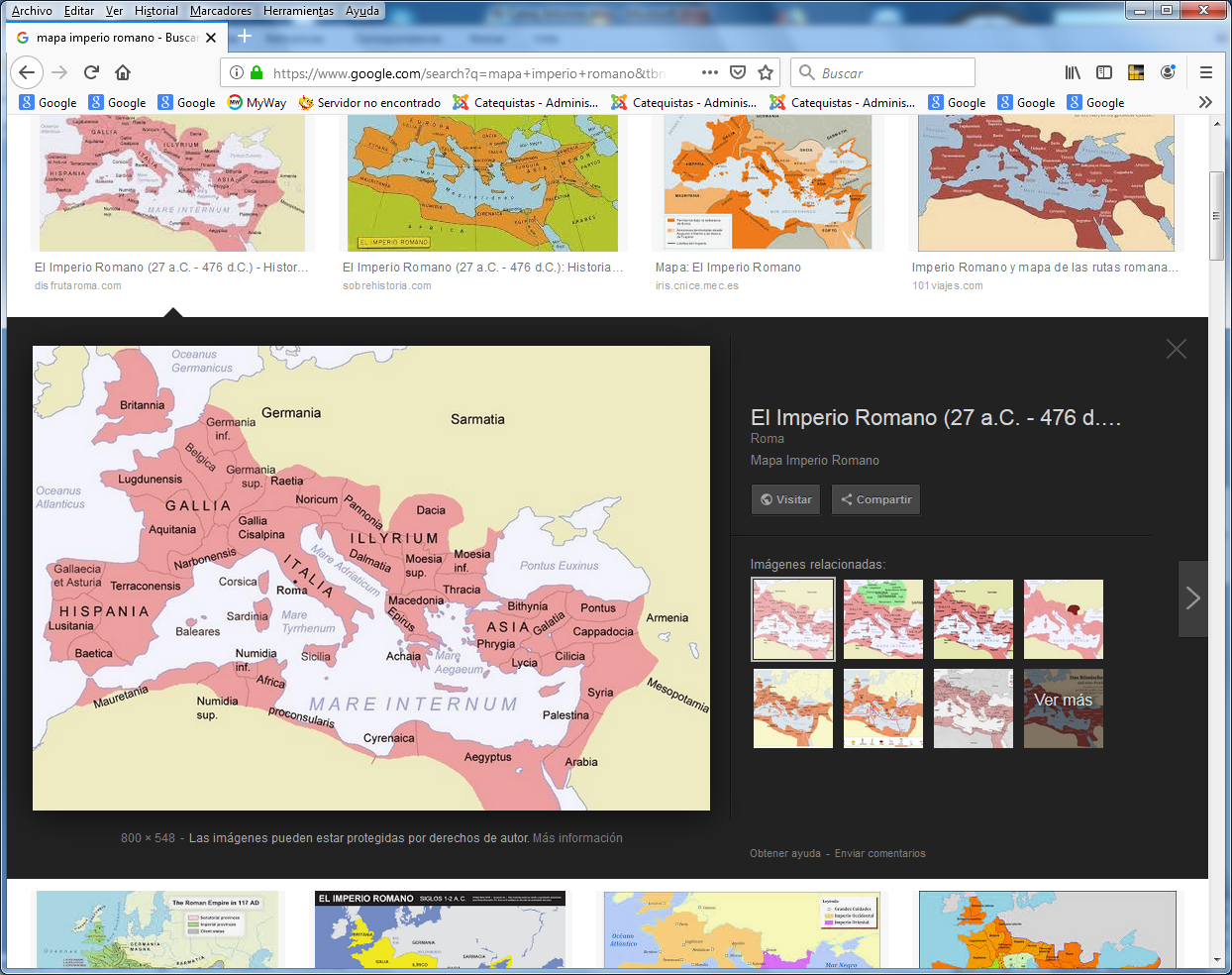 1º. Padres apostólicos.   Se suele conocer con esta denominación a los que vivieron de forma inmediata a los Apóstoles, a finales del siglo I y en los comienzos del II. Tuvieron más o menos un conocimiento cercano en el tiempo de sus personas y de sus enseñanzas, dejadas en las comunidades por ellos iniciadas.
   Por eso aludieron con afecto a Pedro, a Pablo, a Juan, a Tomás, etc. Se les presupone más cercanía en el conocimiento del mensaje apostólico, aunque ello hoy parece un factor más afectivo que teológico, más de imaginación posterior que de realidad histórica.  Algunos fueron:      - S. Clemente I, (?-101), papa 
      - S. Justino Mártir, (100-165)
      - S. Ignacio de Antioquía (+ 117),
      - S. Policarpo de Esmirna (+ 156),
      - Papías de Hierápolis (150?) 
      - y Hermas (150),  autor de "El Pastor"   2º. Padres apologistas.   En el Siglo II las persecuciones de los paganos y las incomprensiones de los judíos estimularon en los pensadores y escritores cristianos una actitud apologética. Tuvieron que adoptar actitud defensiva contra la doble acusación que se formulaba a los cristianos: insensatez por adorar a un crucificado (paganos) y traición por abandonar el culto tradicional y la sinagoga (judíos).
   Esta actitud arranca de los Apóstoles (1. Cor. 1. 23) y se hace firme a finales del siglo I y en decurso del II.   Surgen los apologistas cristianos:
      - Clemente de Alejandría 159-215
      - Hipólito de Roma, San (170?-235?)
      - Ireneo, San (140-202)
      - Tertuliano (160-220)  Otras figuras son menos conocidas, como Cuadrato (s. II), Arístides de Atenas (+ 160), Taciano el Sirio (s. II), Atenágoras de Atenas (S.II), entre otros.  3º. Los Padres defensores de la Doctrina antiherética.   En el siglo III y comienzos del cuarto se multiplican entre los mismos cristianos las herejías internas y se divulgan los documentos apócrifos con profusión.
   Surgen Padres intensamente activos y defensores del dogma cristiano o con capacidad para oponerse al error. Tales fueron:     - San Cipriano (200-258)
     - Orígenes (c. 185-c. 254),
     - San Atanasio. (295-373)   Son muchos los que siguen esa línea, tanto en Alejandría con Dionisio de Alejandría (+265) o con Pedro de Alejandría (+311), como en Siria (Gregorio Taumaturgo +270), en Roma, (S. Calixto papa del 222 al -227) y en Africa (Lucio Celio Lactancio, + hacia el 317).   4º. Etapa doctrinal o teológica.   Desde el llamado Edicto de Milán o Carta de Libertad de los cristianos firmada por Constantino y por Licinio, el año 313, la Iglesia se estabiliza y se multiplican los escritores eclesiásticos.   Las grandes figuras van extendiendo la doctrina cristiana en libros magníficos y sistemáticos.  Tales son:
      - San Cirilo de Jerusalén (315-387)
      - San Basilio 330-379
      - San Gregorio Nacianzeno, (329-389)
      - San Gregorio de Nisa (335-394)
      - San Juan Crisóstomo (349-407)
      - San Jerónimo (345-419)
      - San Cirilo de Alejandría (376-444) 
      - San Agustín (387-431)   Estos nombres reflejan ya una claridad notable sobre la doctrina cristiana. Los pensadores son muchos más, ya que la sociedad de Occidente se ha pasado mayoritariamente al cristianismo, pero el recuerdo de los principales pervive en la Iglesia y origina admiración, respeto y agradecimiento.   No se añaden en esta lista de figuras señeras los textos que también circulan entre los primeros cristianos o, al menos, en algunas cristiandades. Son los llamados libros apócrifos.  Algunos fueron tan interesantes que en ocasiones se consideraron inspirados y figuraron en el canon de los libros sagrados. Tal es el caso de la Epístola de San Bernabé (Escrita a comienzos del siglo II).  Pero la mayor parte de ellos fueron tendenciosos y parciales y cayeron en el olvido o terminaron muy combatidos por los principales Padre  A pesar de los obstáculos sangrientos de los perseguidores, las comunidades cristianas se siguen multiplicando. Para entrar en ellas hay que prepararse durante un tiempo.   Son los tiempos de los catecumenados. Y es el tiempo en que surgen las catequesis prebautismales en todos los lugares, siendo el modelo las de S. Cirilo de Jerusalén o las bellas homilías de S. Juan Crisóstomo.      Pero también es tiempo en que comienzan los esfuerzos por originar una cultura cristiana, que se aleja de las tradiciones romanas, centradas en los cultos a tantos dioses griegos romanizados. Los cristianos se enfrentan a la idolatrías politeístas con  el mensaje de un solo Dios encarnado en Jesús de Nazareth.    Ellos aceptan el derecho romano y de él viven abandonando el derecho judaico. Pero no pueden aceptar las teogonías paganas de Hesiodo ( Las Teogonías) en las que el hombre se diviniza ingenuamente..     Las 35 figuras que se van a recordar como excelentes catequistas, en el sentido amplio del término, se exponen a continuación    Recordemos los grupos o modelos de esas figuras catequéticas y veamos en este tiempo en el predominio de las figuras "sacerdotales" (sa o adornadas del aspecto clerical)  y las que admirablemente son laicales  (la) o seculares.     Para entender  el sentido de cada "catequista"  seleccionado recordemos el significado de los datos que preceden a su nombre :     1º Carpeta: dos números Varia entrre 20 y 60 Srchivo en cada Carpeta      2ª Número de orden en la Carpeta: dos números     3º Dos letras, que indican la categoría predominante que atribuimos a cada sujetoca catequistas y pastorales //  es escolares y pedagogossa sacerdotes y obispos // fu fundadores/asmu mujeres y religiosas variasmi misioneros/as //  do doctores y padrespe pensadores y escritores  // la laicos y seglares cultos                                                        ot  otros no clasificados  4º Ponemos cuatro números, con la fecha de su muerte   Y ante la imposibilidad de recoger todos los posible,     veamos el grupos de las 27 figuras que  guardamos en la reserva posible.  Son estos modelos también muy dignos de tenerse en cuentafallecidos s II02xx160 Santa Sabinade Roma  s. II 16002xx165 Hegesipo de Jerusalén  +16502xx183 Teofilo de de Antioquia (x - 183)02xx195 San Teófilo de Cesarea +195fallecidos s III02xx216  Panteno ( + - 216)02xx230 Santa Cecilia de Roma 182-23002xx250 San Fabián Papa 236 a 25002xx250 Santa Susana  + 25002xx250 S. Dionisio de Paris 245 - 25002xx264 San Dionisio de Alejandria 248-264 02xx270 San Gregorio Taumaturgo 213-27002xx274 San Felix I 269-274fallecidos s IV02xx304 Santa Ines de Roma 291-30402xx305 Santa Leocadia 303-30502xx312  Luciano de Antioquia 2340-31202xx325  Firmiano Lactancio 245-32502xx390 Sant Fabiola de Roma x - 399fallecidos s .V02xx404  San Isidoro de Alejandría 318-40402xx406 San  Adriano de Nicomedia ( x - 406)02xx410 Santa Marcela de Roma 325-41002xx412  San Alejo de Roma  ( x - 412)02xx450 San Vicente de Lerins (x - 450)02xx451  San Albino de Verceli 415-45102xx451 Santa Ursula  mártir (x - 451)02xx476 Santo Toribio de Astorga 402-47602xx485 San Florencio 430-485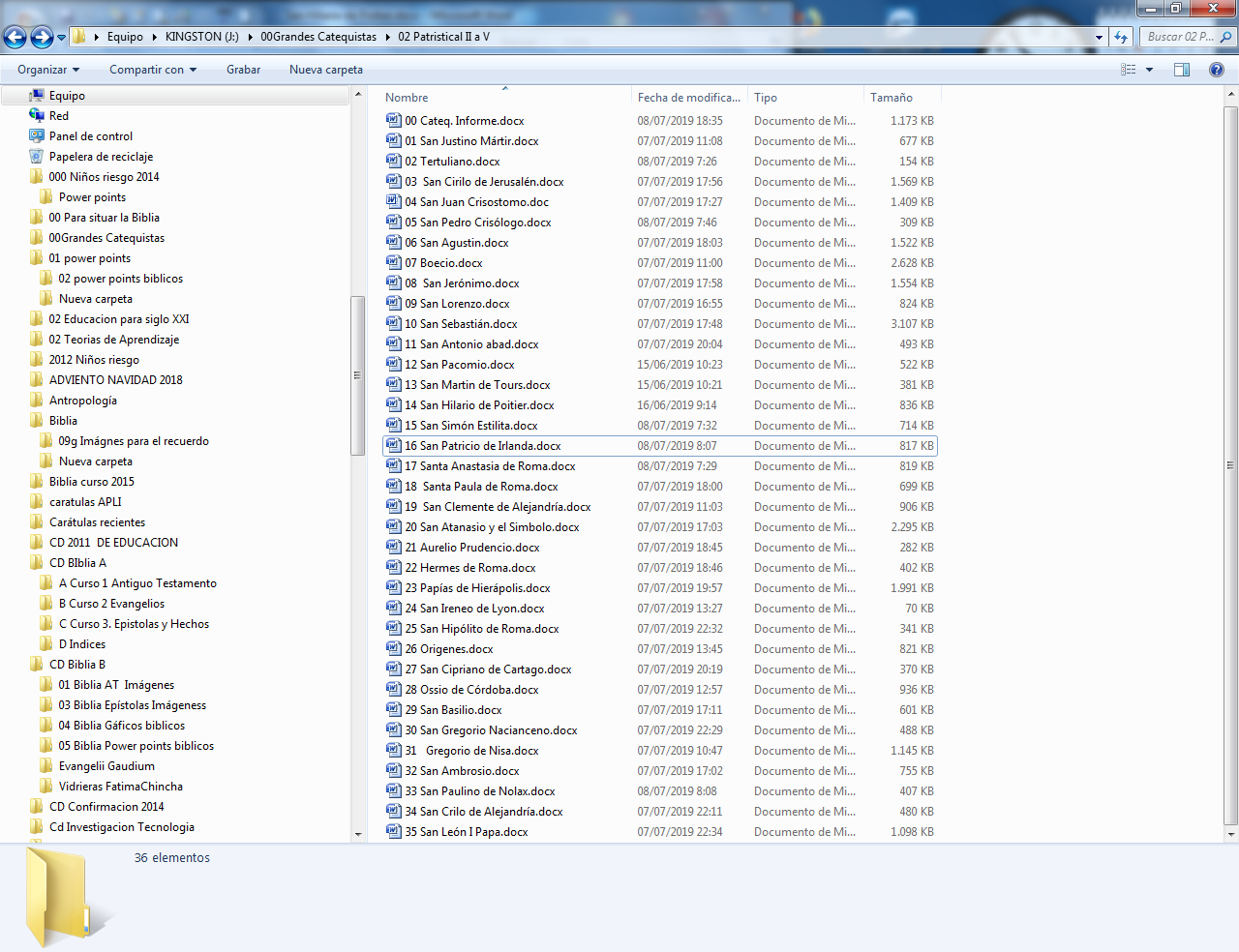 0201ca163 San Justino  110-163 0202ca223  Tertuliano 160-2230203ca387 San Cirilo de Jerusalén 315-3870204ca407 San Juan Crisóstomo 344-4070205ca450 San Pedro Crisólogo 380-4500206do431 San Agustin de Hipona    380-  4310207do525  Boecio  480-5250208do420 San Jerónimo 340-4200209la258 San Lorenzo	x - 258  0210la288 San Sebastían  256- 288 0211la336 San Antonio Abad 256-3360212la343 San Pacomio 290-343 0213la397 San Martin de Tours 316-3970215la459 San Simón Estilita 395-4590214sa367 San Hilario de Poitiers 315-3670216mi493 San Patricio de Irlanda  x - 4930217mu400 Santa  Anastsia de Roma x  - 400 0218mu404 Santa Paula de Roma 345-4040219pe217 Clemente de Alejandría 150-2170220pe373 San Atanasio 295-3730221pe410 Aurelio Prudencio 380-4100222sa150  Hermas x -1500223sa150 Papias de Hiaràpolis x - 150 0224sa190 San Ireneo 140-190 0225sa235 San Hipólito de Roma 170-2350226sa253 Orígenes 185-2530227sa258 San Cipriano de Cartago 200-2580228sa357 Osio de Córdoba 256-3570229sa379 San Basilio 330-379 0230sa389 San Gregorio Nacianceno 329-389 0231sa395 San Gregorio de Nisa 333-3950232sa397 San Ambrosio de Milán 340-39702333a431 San Paulino de Nola 390-4610234sa444 San Cirilo de Alejandría 370-4440235sa461 San León I 390-461 